SEMANA 7 JULIOASIGNATURA: INGLÉSASIGNATURA: INGLÉSGUÍA DE APRENDIZAJE N° 7 “RUTINAS FAMILIARES”Profesor(a): CAROLINA DÍAZ CARRASCOGUÍA DE APRENDIZAJE N° 7 “RUTINAS FAMILIARES”Profesor(a): CAROLINA DÍAZ CARRASCOGUÍA DE APRENDIZAJE N° 7 “RUTINAS FAMILIARES”Profesor(a): CAROLINA DÍAZ CARRASCOGUÍA DE APRENDIZAJE N° 7 “RUTINAS FAMILIARES”Profesor(a): CAROLINA DÍAZ CARRASCONombre Estudiante:Nombre Estudiante:Curso: 8° BÁSICOCurso: 8° BÁSICOUnidad: UNIT 2 “COUNTRIES, CULTURE AND CUSTOMS”Unidad: UNIT 2 “COUNTRIES, CULTURE AND CUSTOMS”Unidad: UNIT 2 “COUNTRIES, CULTURE AND CUSTOMS”Unidad: UNIT 2 “COUNTRIES, CULTURE AND CUSTOMS”Objetivo de Aprendizaje: OA14. Escribir una variedad de textos breves, como cuentos, correos electrónicos, folletos, rimas, descripciones, biografías, instrucciones y resúmenes, utilizando los pasos del proceso de escritura (organizar ideas, redactar, revisar, editar, publicar), ocasionalmente con apoyo, de acuerdo a un modelo y a un criterio de evaluación, recurriendo a herramientas como el procesador de textos y diccionario en línea.Objetivo de Aprendizaje: OA14. Escribir una variedad de textos breves, como cuentos, correos electrónicos, folletos, rimas, descripciones, biografías, instrucciones y resúmenes, utilizando los pasos del proceso de escritura (organizar ideas, redactar, revisar, editar, publicar), ocasionalmente con apoyo, de acuerdo a un modelo y a un criterio de evaluación, recurriendo a herramientas como el procesador de textos y diccionario en línea.Objetivo de Aprendizaje: OA14. Escribir una variedad de textos breves, como cuentos, correos electrónicos, folletos, rimas, descripciones, biografías, instrucciones y resúmenes, utilizando los pasos del proceso de escritura (organizar ideas, redactar, revisar, editar, publicar), ocasionalmente con apoyo, de acuerdo a un modelo y a un criterio de evaluación, recurriendo a herramientas como el procesador de textos y diccionario en línea.Objetivo de Aprendizaje: OA14. Escribir una variedad de textos breves, como cuentos, correos electrónicos, folletos, rimas, descripciones, biografías, instrucciones y resúmenes, utilizando los pasos del proceso de escritura (organizar ideas, redactar, revisar, editar, publicar), ocasionalmente con apoyo, de acuerdo a un modelo y a un criterio de evaluación, recurriendo a herramientas como el procesador de textos y diccionario en línea.Recursos de aprendizaje a utilizar: Cuaderno, Texto del estudiante, diccionario o traductor, navegador de internet, hoja de block y materiales de arte como lápices de colores y plumonesRecursos de aprendizaje a utilizar: Cuaderno, Texto del estudiante, diccionario o traductor, navegador de internet, hoja de block y materiales de arte como lápices de colores y plumonesRecursos de aprendizaje a utilizar: Cuaderno, Texto del estudiante, diccionario o traductor, navegador de internet, hoja de block y materiales de arte como lápices de colores y plumonesRecursos de aprendizaje a utilizar: Cuaderno, Texto del estudiante, diccionario o traductor, navegador de internet, hoja de block y materiales de arte como lápices de colores y plumonesInstrucciones:Customs (costumbres): acciones habituales para una persona en un momento o lugar determinado.Como personas que viven en sociedad, hemos adoptado con el tiempo diversas costumbres cuando interactuamos con otros en el día a día. He aquí algunos ejemplos:Sin embargo, con la cuarentena por la epidemia de Covid-19 y la suspensión de clases, muchas de nuestras costumbres quedaron detenidas e incluso hemos debido adoptar otras para mantener nuestra buena salud.Por supuesto hay muchas otras costumbres que realizamos y que no realizamos. Por lo tanto, debes completar la siguiente tabla con aquellas costumbres que has mantenido y las que has debido adoptar en este tiempo de pandemia. Escríbelas en el siguiente cuadro en español y en inglés.Parte importante de las costumbres es que siguen siendo actividad física. Por lo tanto, observa las tablas de costumbres nuevas y antiguas y selecciona al menos 3 que quemen calorías porque involucran actividad física. ________________________________________________________________ ________________________________________________________________ ________________________________________________________________ En una hoja de block o cartulina de color claro, escribe estas tres costumbres que queman calorías. Pon sus nombres en inglés y en español y dibuja la actividad. Luego, pégala en un lugar de tu casa para que toda tu familia sepa que esa actividad ayuda a mantener una rutina diaria saludable, que la pueden seguir todos. Incluye al lado de cada actividad una tabla en que vayan tickeando si esa actividad se realizó en el día y no, para observar quién quemó más calorías en la semana. Recuerda enviar fotos de tus avances al correo carolinadiaz@liceojuanrusqueportal.cl Instrucciones:Customs (costumbres): acciones habituales para una persona en un momento o lugar determinado.Como personas que viven en sociedad, hemos adoptado con el tiempo diversas costumbres cuando interactuamos con otros en el día a día. He aquí algunos ejemplos:Sin embargo, con la cuarentena por la epidemia de Covid-19 y la suspensión de clases, muchas de nuestras costumbres quedaron detenidas e incluso hemos debido adoptar otras para mantener nuestra buena salud.Por supuesto hay muchas otras costumbres que realizamos y que no realizamos. Por lo tanto, debes completar la siguiente tabla con aquellas costumbres que has mantenido y las que has debido adoptar en este tiempo de pandemia. Escríbelas en el siguiente cuadro en español y en inglés.Parte importante de las costumbres es que siguen siendo actividad física. Por lo tanto, observa las tablas de costumbres nuevas y antiguas y selecciona al menos 3 que quemen calorías porque involucran actividad física. ________________________________________________________________ ________________________________________________________________ ________________________________________________________________ En una hoja de block o cartulina de color claro, escribe estas tres costumbres que queman calorías. Pon sus nombres en inglés y en español y dibuja la actividad. Luego, pégala en un lugar de tu casa para que toda tu familia sepa que esa actividad ayuda a mantener una rutina diaria saludable, que la pueden seguir todos. Incluye al lado de cada actividad una tabla en que vayan tickeando si esa actividad se realizó en el día y no, para observar quién quemó más calorías en la semana. Recuerda enviar fotos de tus avances al correo carolinadiaz@liceojuanrusqueportal.cl Instrucciones:Customs (costumbres): acciones habituales para una persona en un momento o lugar determinado.Como personas que viven en sociedad, hemos adoptado con el tiempo diversas costumbres cuando interactuamos con otros en el día a día. He aquí algunos ejemplos:Sin embargo, con la cuarentena por la epidemia de Covid-19 y la suspensión de clases, muchas de nuestras costumbres quedaron detenidas e incluso hemos debido adoptar otras para mantener nuestra buena salud.Por supuesto hay muchas otras costumbres que realizamos y que no realizamos. Por lo tanto, debes completar la siguiente tabla con aquellas costumbres que has mantenido y las que has debido adoptar en este tiempo de pandemia. Escríbelas en el siguiente cuadro en español y en inglés.Parte importante de las costumbres es que siguen siendo actividad física. Por lo tanto, observa las tablas de costumbres nuevas y antiguas y selecciona al menos 3 que quemen calorías porque involucran actividad física. ________________________________________________________________ ________________________________________________________________ ________________________________________________________________ En una hoja de block o cartulina de color claro, escribe estas tres costumbres que queman calorías. Pon sus nombres en inglés y en español y dibuja la actividad. Luego, pégala en un lugar de tu casa para que toda tu familia sepa que esa actividad ayuda a mantener una rutina diaria saludable, que la pueden seguir todos. Incluye al lado de cada actividad una tabla en que vayan tickeando si esa actividad se realizó en el día y no, para observar quién quemó más calorías en la semana. Recuerda enviar fotos de tus avances al correo carolinadiaz@liceojuanrusqueportal.cl Instrucciones:Customs (costumbres): acciones habituales para una persona en un momento o lugar determinado.Como personas que viven en sociedad, hemos adoptado con el tiempo diversas costumbres cuando interactuamos con otros en el día a día. He aquí algunos ejemplos:Sin embargo, con la cuarentena por la epidemia de Covid-19 y la suspensión de clases, muchas de nuestras costumbres quedaron detenidas e incluso hemos debido adoptar otras para mantener nuestra buena salud.Por supuesto hay muchas otras costumbres que realizamos y que no realizamos. Por lo tanto, debes completar la siguiente tabla con aquellas costumbres que has mantenido y las que has debido adoptar en este tiempo de pandemia. Escríbelas en el siguiente cuadro en español y en inglés.Parte importante de las costumbres es que siguen siendo actividad física. Por lo tanto, observa las tablas de costumbres nuevas y antiguas y selecciona al menos 3 que quemen calorías porque involucran actividad física. ________________________________________________________________ ________________________________________________________________ ________________________________________________________________ En una hoja de block o cartulina de color claro, escribe estas tres costumbres que queman calorías. Pon sus nombres en inglés y en español y dibuja la actividad. Luego, pégala en un lugar de tu casa para que toda tu familia sepa que esa actividad ayuda a mantener una rutina diaria saludable, que la pueden seguir todos. Incluye al lado de cada actividad una tabla en que vayan tickeando si esa actividad se realizó en el día y no, para observar quién quemó más calorías en la semana. Recuerda enviar fotos de tus avances al correo carolinadiaz@liceojuanrusqueportal.cl 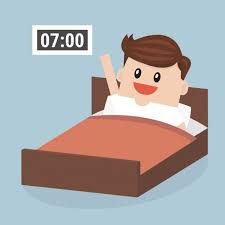 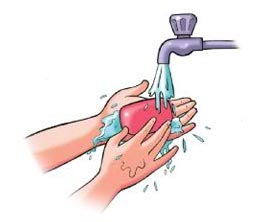 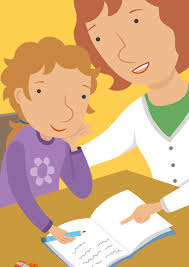 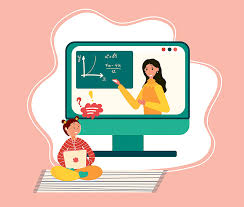 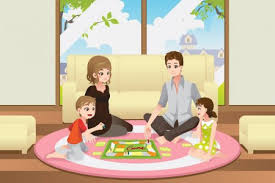 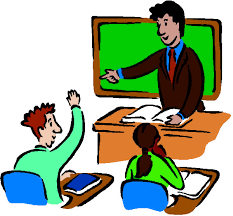 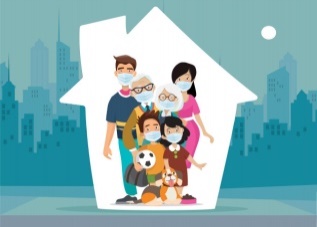 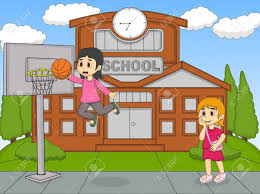 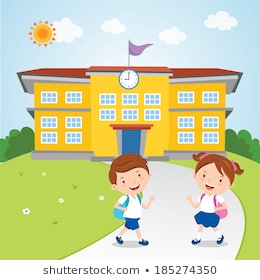 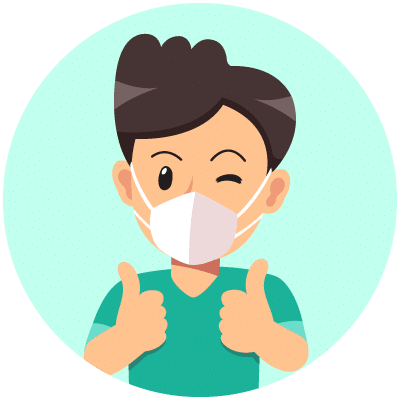 